В г.Богучаре прошел ежегодный Светский бал         12 февраля 2015 года на базе МКОУ «Богучарская СОШ №2» состоялся Светский бал старшеклассников и студентов «Круженье пар и музыки звучанье….», посвященный Году литературы в России. Уже третий год подряд молодые люди района собираются на этот праздник грации и красоты, чтобы отдать дань русским традициям, культуре и истории нашей страны, вспомнить знаменитых персонажей классической литературы и просто закружиться в вальсе.
         На этот раз порадовать зрителей своими талантами собрались 18 пар из 7 образовательных учреждений. Каждая пара примерила на себя роли как известных литературных героев, так и реальных исторических личностей, постараясь как можно точнее передать их образы: здесь можно было встретить Елизавету МУРОМЦЕВУ и Алексея БЕРЕСТОВА, Наталью ГОНЧАРОВУ и Александра ПУШКИНА, Ларису ОГУДАЛОВУ и Сергея ПАРАТОВА, Анну КАРЕНИНУ и Алексея ВРОНСКОГО….
         К яркому и зрелищному событию старшеклассники готовились больше месяца: репетировали, подбирали праздничные наряды, выбирали прически и украшения. У некоторых ребят уже был опыт бальных танцев, а кто-то встал на паркет впервые. В исполнении участников бала гости увидели не только польский танец, но и ритмичную польку, Венский вальс, падеграс. Между танцами, как и полагается на балу, играли в фанты, декламировали произведения классической русской поэзии, слушали романсы, вели светские беседы, участвовали в конкурсах на знание этикета и светских манер, наслаждались выступлением лучших творческих коллективов Центра детского творчества и Богучарской школы искусств.
         Почетными гостями Светского бала стали: председатель территориальной избирательной комиссии С.И.ЗАИКИН; настоятель храма святого мученика Иоанна Воина, благочинный Богучарского церковного округа отец ИОАН; директор Богучарской школы искусств О.И.РОМАНЕНКО; хореограф Богучарской школы искусств И.В.ПЫХТИНА; директор МКОУ ДОД «БРЦДТ» И.П.БУЛАХ, выступившие в роли жюри.
         По итогам конкурса победу в различных номинациях одержали:
         1. «Король и королева бала» - ДЯДИНА Татьяна и ЧАЕВЦЕВ Андрей, МКОУ «Радченская СОШ»;
         2. «Самая оригинальная пара» - ГЛИВИНА Дарья и КУРГАНСКИЙ Денис, МКОУ «Луговская СОШ»;
         3. «Вдохновение и творчество» - РЕЗНИКОВА Марина и РОМАЩЕНКО Стас, МКОУ «Луговская СОШ»;
         4. «Талант и вдохновение» - ПИКАЛОВА Алёна и СОБОЛЕВ Максим, МКОУ «Подколодновская СОШ»;
         5. «Самая галантная пара» - ШЕВЦОВА Дарья и МИРЗАКАМАЛОВ Данил, МКОУ «Подколодновская СОШ»;
         6. «Талант и вдохновение» - ПЕТРЕНКО Инна и БЕЛГОРОДЦЕВ Артём, МКОУ «Богучарская СОШ № 2»;
         7. «Приз зрительских симпатий» - ЗЕЙНАЛОВА Динара СЕРГЕЕВ Владислав, МКОУ «Богучарский Лицей»;
         8. «Самая романтическая пара» - СМОЛЬНИКОВА Виктория и СТАДНИКОВ Дмитрий, МКОУ «Радченская СОШ»;
         9. «Самая танцевальная пара» - БУТКО Ксения и ЖУРБА Борислав, МКОУ «Богучарская СОШ № 1»;
         10. «Вальс и только вальс» - МАНУЙЛОВА Валентина и БОНДАРЕВ Аркадий, МКОУ «Богучарский Лицей»;
         11. «Самая обаятельная пара» - БОГИНСКАЯ Светлана и БОГАТОВ Никита, МКОУ «Богучарская СОШ № 1»;
         12. «Вальс и только вальс» - ХОМУТСКАЯ Ирина и АВДЕЕВ Дмитрий, ВГПГК;
         13. «Вальс и только вальс» - ГЕНИЕВСКАЯ Юлия и ПОПОВ Андрей, ВГПГК;
         14. «Мисс и мистер очарование» - БОРТНИКОВА Наталья и РЕПЧЕНКО Александр, МКОУ «Богучарская СОШ № 1»;
         15.«Романтика и вдохновение» - ПОРТОВА Анна и ВЕРЕМЕЕВ Данил, МКОУ «Богучарская СОШ № 2»;
         16.«Талант и вдохновение» - РАКИТЯНСКАЯ Людмила и ГЕНИЕВСКИЙ Александр, МКОУ «Богучарская СОШ № 1»;
         17. «Самая элегантная пара» - ЛОМАНОВА Мария и ГУЗАЧЕВ Артём, МКОУ «Богучарская СОШ № 2»;
         18. «Самая элегантная пара» - ЧАЛАЯ Виктория и КУРИНСКИЙ Михаил, МКОУ «Богучарская СОШ № 2».
         В ходе торжественной церемонии награждения председатель Территориальной избирательной комиссии Богучарского района С.И.ЗАИКИН поздравил всех участников Светского бала с праздником, посвященным Году литературы в России, а также днем молодого избирателя, который проводится в районе с 09 по 15 февраля 2015 года. А также напомнил присутствующим о предстоящих выборах депутатов Воронежской областной Думы, органов местного самоуправления, которые состоятся 13 сентября 2015 года. В заключение, Сергей Иванович поблагодарил педагогов, организаторов, родителей, ребят, членов клубов молодых и будущих избирателей за активное участие в подготовке Светского бала.
         Грамоты, сладкие призы, сувениры получили все участники.
         Светский бал стал настоящим праздником искусства, каждый почувствовал себя героем литературного произведения и встретил новых друзей.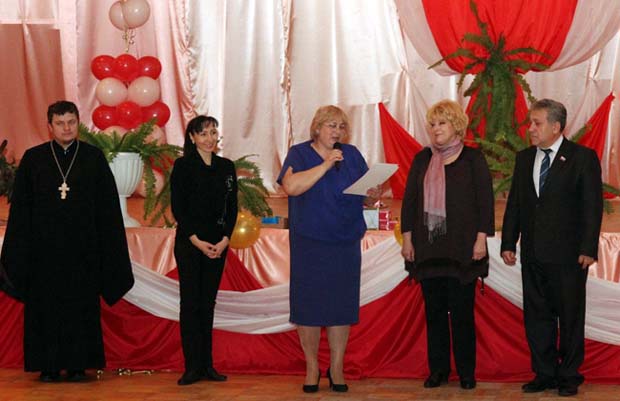 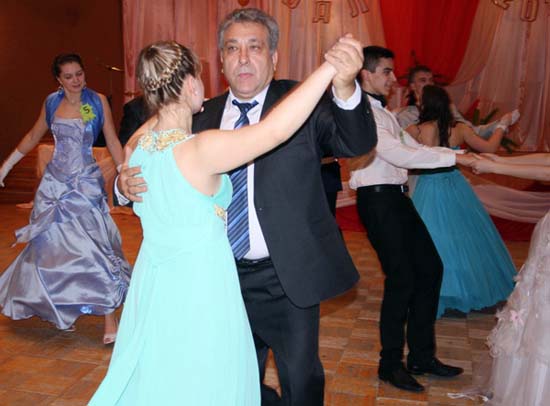 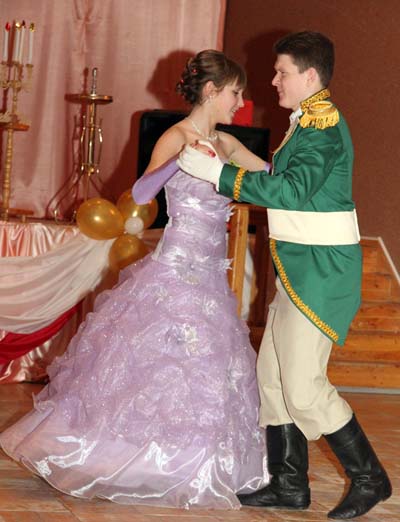 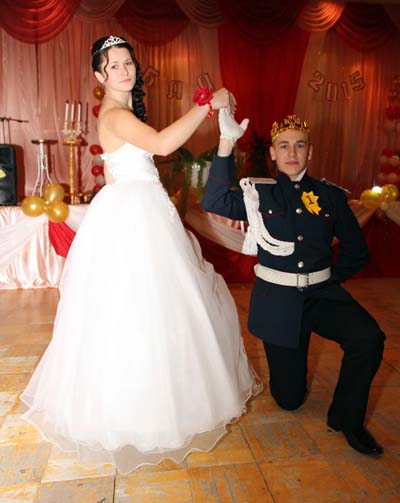 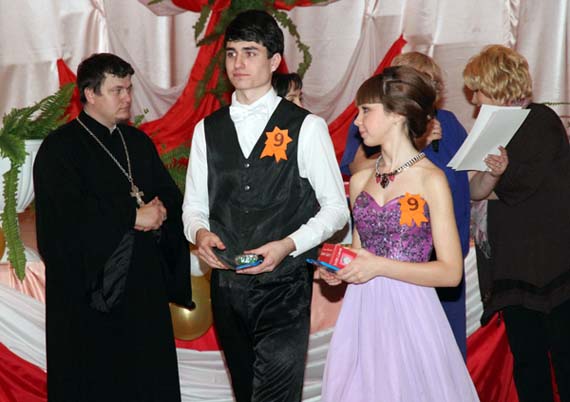 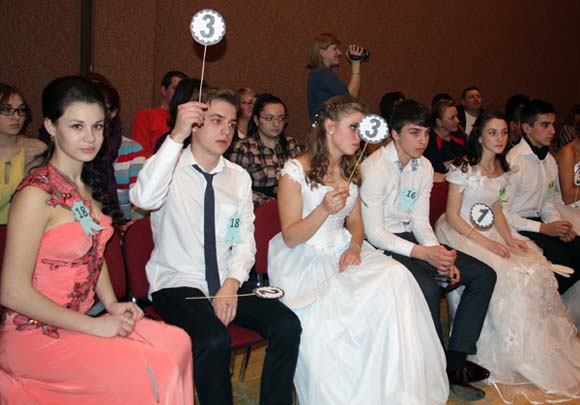 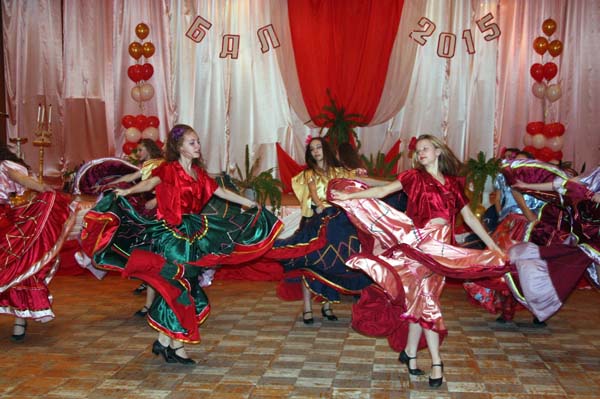 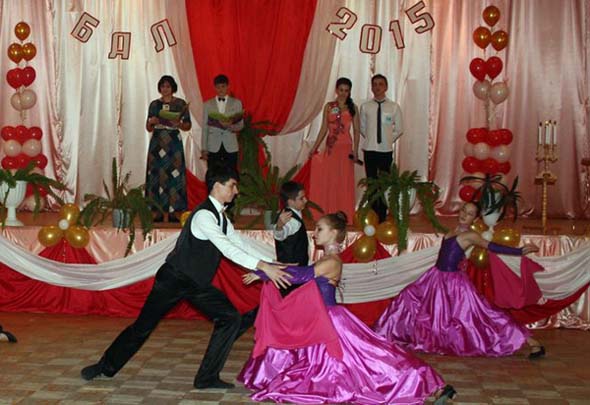 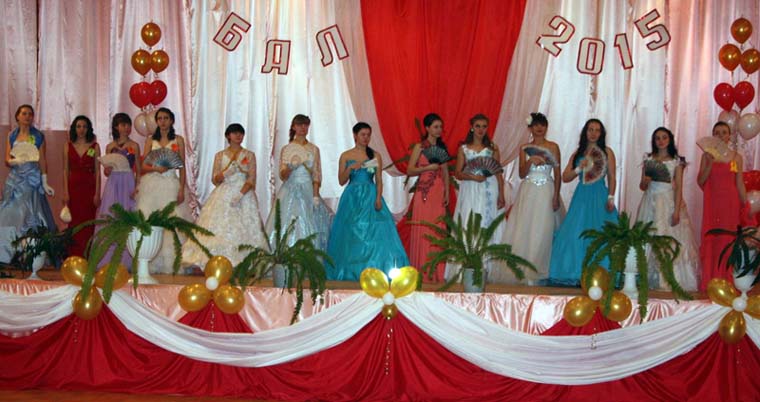 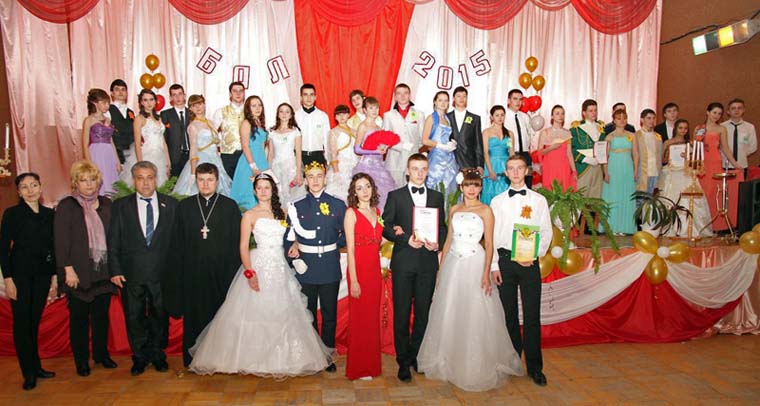 